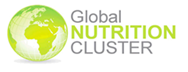 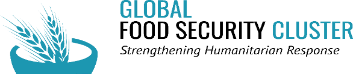 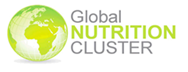 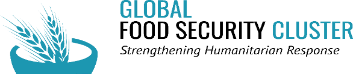 MEETING AGENDAACTION POINTSTYPE of MEETING:Inter-Cluster Nutrition Working Group TeleconferenceDATEMonday, 20 April 2020, 15.00 – 16.00 CETCHAIRAntony MINUTES TAKERDaranaPARTICIPANTSAntony, Danka, Darana, Alessandro, Anna, Gwen, Stefano Fedele, Kate, Riccardo1Review of actions points from the previous callAntony/ all2Bi-annual report to OFDADanka3Inter-cluster integration protocolDanka4AOBNo.WHATWHODEADLINE1In the next ICNWG call: discuss with the gFSC and the GNC coordinators the role and the contributions of the ICNWG; discuss how partner organizations can continue supporting the inter-cluster efforts.All2GNC in support to the creation of the page to refer ICNWG documentsDankaDISCUSSIONSDISCUSSIONSDISCUSSIONSDISCUSSIONSReview of actions points from previous call:Danka is working on the ToT training package. She is exploring the Miro Platform (www.miro.com ). Somalia have been contacted, feedback is pending due to competing priorities (COVID 19 preparedness). South Sudan case study: pending agreement with country how to proceed.The Yemen draft case study was prepared and shared with the country stakeholders. After their feedback, it will then be shared with ICNWG.The organization of the ICNWG documents by Darana is ongoing. The GNC can create a page for the ICNWG and a repository of documents that can be shared widely. Internal docs will be put in the Google drive. Danka will coordinate within the GNC in support to the creation of the page. Bi-annual report to OFDA The agenda item could not be covered due to other priority discussions brought up during the meeting (see AOB below).Inter-cluster integration protocolThe agenda item could not be covered due to other priority discussions brought up during the meeting (see AOB below).AOBStefano announced that he asked the GTAM to deactivate the nutrition-sensitive working group, which was temporarily assigned to the ICNWG. The reasons shared were: 1. the nutrition-sensitive work is considered as being part of the inter-sector convergence of efforts to be carried out by the GNC core team; 2. The ICNWG had been originally formed by nutrition and food security, the GNC would discuss collaboration with the WASH and Health clusters through other platforms. Danka will act as the focal point of the GNC for the inter-sector convergence of efforts. The ICNWG would continue to be a sub-group of the gFSC.Partners expressed their surprise regarding the decision under point 2. The follow up from the previous ICNWG meeting with the global cluster coordinators of the GNC and the gFSC was that they would continue dialogue with the Health and WASH clusters for proposals to the ICNWG. The ICNWG partners consider that participation of these clusters in the ICNWG is open and that they generally show interest and engagement in the ICNWG training activities at country level. Partners expressed their interest to continue supporting the inter-cluster efforts. Follow up action: in the next ICNWG call, discuss with the gFSC and the GNC the role and the contributions of the ICNWG; discuss how partner organizations can continue supporting the inter-cluster efforts. Review of actions points from previous call:Danka is working on the ToT training package. She is exploring the Miro Platform (www.miro.com ). Somalia have been contacted, feedback is pending due to competing priorities (COVID 19 preparedness). South Sudan case study: pending agreement with country how to proceed.The Yemen draft case study was prepared and shared with the country stakeholders. After their feedback, it will then be shared with ICNWG.The organization of the ICNWG documents by Darana is ongoing. The GNC can create a page for the ICNWG and a repository of documents that can be shared widely. Internal docs will be put in the Google drive. Danka will coordinate within the GNC in support to the creation of the page. Bi-annual report to OFDA The agenda item could not be covered due to other priority discussions brought up during the meeting (see AOB below).Inter-cluster integration protocolThe agenda item could not be covered due to other priority discussions brought up during the meeting (see AOB below).AOBStefano announced that he asked the GTAM to deactivate the nutrition-sensitive working group, which was temporarily assigned to the ICNWG. The reasons shared were: 1. the nutrition-sensitive work is considered as being part of the inter-sector convergence of efforts to be carried out by the GNC core team; 2. The ICNWG had been originally formed by nutrition and food security, the GNC would discuss collaboration with the WASH and Health clusters through other platforms. Danka will act as the focal point of the GNC for the inter-sector convergence of efforts. The ICNWG would continue to be a sub-group of the gFSC.Partners expressed their surprise regarding the decision under point 2. The follow up from the previous ICNWG meeting with the global cluster coordinators of the GNC and the gFSC was that they would continue dialogue with the Health and WASH clusters for proposals to the ICNWG. The ICNWG partners consider that participation of these clusters in the ICNWG is open and that they generally show interest and engagement in the ICNWG training activities at country level. Partners expressed their interest to continue supporting the inter-cluster efforts. Follow up action: in the next ICNWG call, discuss with the gFSC and the GNC the role and the contributions of the ICNWG; discuss how partner organizations can continue supporting the inter-cluster efforts. Review of actions points from previous call:Danka is working on the ToT training package. She is exploring the Miro Platform (www.miro.com ). Somalia have been contacted, feedback is pending due to competing priorities (COVID 19 preparedness). South Sudan case study: pending agreement with country how to proceed.The Yemen draft case study was prepared and shared with the country stakeholders. After their feedback, it will then be shared with ICNWG.The organization of the ICNWG documents by Darana is ongoing. The GNC can create a page for the ICNWG and a repository of documents that can be shared widely. Internal docs will be put in the Google drive. Danka will coordinate within the GNC in support to the creation of the page. Bi-annual report to OFDA The agenda item could not be covered due to other priority discussions brought up during the meeting (see AOB below).Inter-cluster integration protocolThe agenda item could not be covered due to other priority discussions brought up during the meeting (see AOB below).AOBStefano announced that he asked the GTAM to deactivate the nutrition-sensitive working group, which was temporarily assigned to the ICNWG. The reasons shared were: 1. the nutrition-sensitive work is considered as being part of the inter-sector convergence of efforts to be carried out by the GNC core team; 2. The ICNWG had been originally formed by nutrition and food security, the GNC would discuss collaboration with the WASH and Health clusters through other platforms. Danka will act as the focal point of the GNC for the inter-sector convergence of efforts. The ICNWG would continue to be a sub-group of the gFSC.Partners expressed their surprise regarding the decision under point 2. The follow up from the previous ICNWG meeting with the global cluster coordinators of the GNC and the gFSC was that they would continue dialogue with the Health and WASH clusters for proposals to the ICNWG. The ICNWG partners consider that participation of these clusters in the ICNWG is open and that they generally show interest and engagement in the ICNWG training activities at country level. Partners expressed their interest to continue supporting the inter-cluster efforts. Follow up action: in the next ICNWG call, discuss with the gFSC and the GNC the role and the contributions of the ICNWG; discuss how partner organizations can continue supporting the inter-cluster efforts. Review of actions points from previous call:Danka is working on the ToT training package. She is exploring the Miro Platform (www.miro.com ). Somalia have been contacted, feedback is pending due to competing priorities (COVID 19 preparedness). South Sudan case study: pending agreement with country how to proceed.The Yemen draft case study was prepared and shared with the country stakeholders. After their feedback, it will then be shared with ICNWG.The organization of the ICNWG documents by Darana is ongoing. The GNC can create a page for the ICNWG and a repository of documents that can be shared widely. Internal docs will be put in the Google drive. Danka will coordinate within the GNC in support to the creation of the page. Bi-annual report to OFDA The agenda item could not be covered due to other priority discussions brought up during the meeting (see AOB below).Inter-cluster integration protocolThe agenda item could not be covered due to other priority discussions brought up during the meeting (see AOB below).AOBStefano announced that he asked the GTAM to deactivate the nutrition-sensitive working group, which was temporarily assigned to the ICNWG. The reasons shared were: 1. the nutrition-sensitive work is considered as being part of the inter-sector convergence of efforts to be carried out by the GNC core team; 2. The ICNWG had been originally formed by nutrition and food security, the GNC would discuss collaboration with the WASH and Health clusters through other platforms. Danka will act as the focal point of the GNC for the inter-sector convergence of efforts. The ICNWG would continue to be a sub-group of the gFSC.Partners expressed their surprise regarding the decision under point 2. The follow up from the previous ICNWG meeting with the global cluster coordinators of the GNC and the gFSC was that they would continue dialogue with the Health and WASH clusters for proposals to the ICNWG. The ICNWG partners consider that participation of these clusters in the ICNWG is open and that they generally show interest and engagement in the ICNWG training activities at country level. Partners expressed their interest to continue supporting the inter-cluster efforts. Follow up action: in the next ICNWG call, discuss with the gFSC and the GNC the role and the contributions of the ICNWG; discuss how partner organizations can continue supporting the inter-cluster efforts. Next Meeting     Monday, 11 May 2020, 15.00 – 16.00 CETNext Meeting     Monday, 11 May 2020, 15.00 – 16.00 CETNext Meeting     Monday, 11 May 2020, 15.00 – 16.00 CETNext Meeting     Monday, 11 May 2020, 15.00 – 16.00 CET